Supplementary Appendix – Ong et al, Genomic surveillance uncovers ongoing transmission of carbapenem-resistant Acinetobacter baumannii (CRAB) and identifies actionable routes of transmissions in an endemic setting Contents:Supplementary Figure 1: Phylogenetic tree of Cluster 4 with concurrent epidemiologic informationSupplementary Table 1: Breakdown of specimen types successfully sequenced in whole genome sequencing and included in final phylogenetic analysisSupplementary Figure 1: Phylogenetic tree of Cluster 4 with concurrent epidemiologic information. 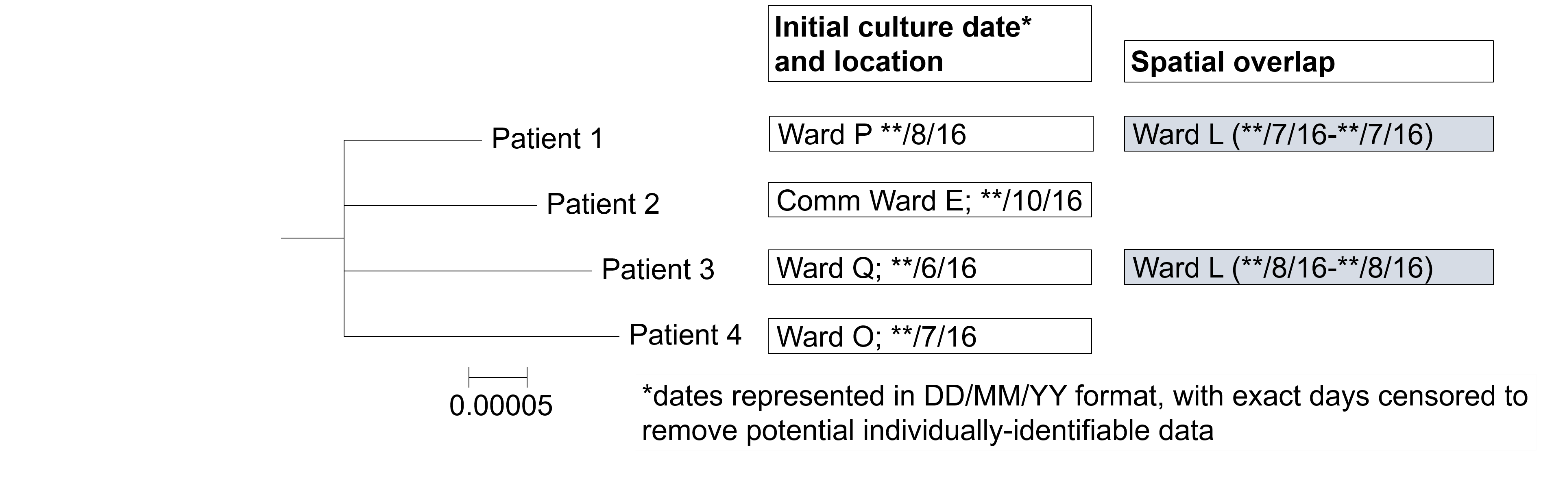 Phylogenetic tree is depicted on the left with the patients numbered within this cluster. There were no patients with spatio-temporal overlap in this cluster. Comm ward = community ward (ward in an adjacent rehabilitation facility located in another building from the main hospital); other wards refer to General Wards.Supplementary Table 1: Breakdown of specimen types successfully sequenced in whole genome sequencing and included in final phylogenetic analysis.Specimen typeNumberUrine26Sputum / endotracheal aspirate24Environmental swab10Wound swab8Surveillance swab (nasal, axilla, and groin)8Pleural fluid2Blood culture2Tissue culture2Bronchoalveolar lavage fluid1Total83